FE.03.02.AC.V00Nota:As falsas declarações ou a falsificação de documentos constituem crime nos termos previstos, respetivamente, nos artigos 348º - A e 256º do Código Penal.	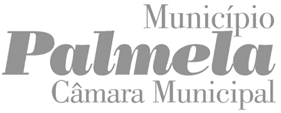 Certidão de Integração de Lote em Operação de Loteamento(RJUE - Decreto-Lei n.º 555/99, de 16 de dezembro, RUEMP - Regulamento de Urbanização e Edificação do Município de Palmela e Regulamento e Tabela de Taxas Municipais)À Presidência da Câmara Municipal de Palmela(RJUE - Decreto-Lei n.º 555/99, de 16 de dezembro, RUEMP - Regulamento de Urbanização e Edificação do Município de Palmela e Regulamento e Tabela de Taxas Municipais)À Presidência da Câmara Municipal de Palmela(RJUE - Decreto-Lei n.º 555/99, de 16 de dezembro, RUEMP - Regulamento de Urbanização e Edificação do Município de Palmela e Regulamento e Tabela de Taxas Municipais)À Presidência da Câmara Municipal de Palmela(RJUE - Decreto-Lei n.º 555/99, de 16 de dezembro, RUEMP - Regulamento de Urbanização e Edificação do Município de Palmela e Regulamento e Tabela de Taxas Municipais)À Presidência da Câmara Municipal de Palmela(RJUE - Decreto-Lei n.º 555/99, de 16 de dezembro, RUEMP - Regulamento de Urbanização e Edificação do Município de Palmela e Regulamento e Tabela de Taxas Municipais)À Presidência da Câmara Municipal de Palmela(RJUE - Decreto-Lei n.º 555/99, de 16 de dezembro, RUEMP - Regulamento de Urbanização e Edificação do Município de Palmela e Regulamento e Tabela de Taxas Municipais)À Presidência da Câmara Municipal de Palmela(RJUE - Decreto-Lei n.º 555/99, de 16 de dezembro, RUEMP - Regulamento de Urbanização e Edificação do Município de Palmela e Regulamento e Tabela de Taxas Municipais)À Presidência da Câmara Municipal de Palmela(RJUE - Decreto-Lei n.º 555/99, de 16 de dezembro, RUEMP - Regulamento de Urbanização e Edificação do Município de Palmela e Regulamento e Tabela de Taxas Municipais)À Presidência da Câmara Municipal de Palmela(RJUE - Decreto-Lei n.º 555/99, de 16 de dezembro, RUEMP - Regulamento de Urbanização e Edificação do Município de Palmela e Regulamento e Tabela de Taxas Municipais)À Presidência da Câmara Municipal de Palmela(RJUE - Decreto-Lei n.º 555/99, de 16 de dezembro, RUEMP - Regulamento de Urbanização e Edificação do Município de Palmela e Regulamento e Tabela de Taxas Municipais)À Presidência da Câmara Municipal de Palmela(RJUE - Decreto-Lei n.º 555/99, de 16 de dezembro, RUEMP - Regulamento de Urbanização e Edificação do Município de Palmela e Regulamento e Tabela de Taxas Municipais)À Presidência da Câmara Municipal de Palmela(RJUE - Decreto-Lei n.º 555/99, de 16 de dezembro, RUEMP - Regulamento de Urbanização e Edificação do Município de Palmela e Regulamento e Tabela de Taxas Municipais)À Presidência da Câmara Municipal de Palmela(RJUE - Decreto-Lei n.º 555/99, de 16 de dezembro, RUEMP - Regulamento de Urbanização e Edificação do Município de Palmela e Regulamento e Tabela de Taxas Municipais)À Presidência da Câmara Municipal de Palmela(RJUE - Decreto-Lei n.º 555/99, de 16 de dezembro, RUEMP - Regulamento de Urbanização e Edificação do Município de Palmela e Regulamento e Tabela de Taxas Municipais)À Presidência da Câmara Municipal de Palmela(RJUE - Decreto-Lei n.º 555/99, de 16 de dezembro, RUEMP - Regulamento de Urbanização e Edificação do Município de Palmela e Regulamento e Tabela de Taxas Municipais)À Presidência da Câmara Municipal de Palmela(RJUE - Decreto-Lei n.º 555/99, de 16 de dezembro, RUEMP - Regulamento de Urbanização e Edificação do Município de Palmela e Regulamento e Tabela de Taxas Municipais)À Presidência da Câmara Municipal de Palmela(RJUE - Decreto-Lei n.º 555/99, de 16 de dezembro, RUEMP - Regulamento de Urbanização e Edificação do Município de Palmela e Regulamento e Tabela de Taxas Municipais)À Presidência da Câmara Municipal de Palmela(RJUE - Decreto-Lei n.º 555/99, de 16 de dezembro, RUEMP - Regulamento de Urbanização e Edificação do Município de Palmela e Regulamento e Tabela de Taxas Municipais)À Presidência da Câmara Municipal de Palmela(RJUE - Decreto-Lei n.º 555/99, de 16 de dezembro, RUEMP - Regulamento de Urbanização e Edificação do Município de Palmela e Regulamento e Tabela de Taxas Municipais)À Presidência da Câmara Municipal de Palmela(RJUE - Decreto-Lei n.º 555/99, de 16 de dezembro, RUEMP - Regulamento de Urbanização e Edificação do Município de Palmela e Regulamento e Tabela de Taxas Municipais)À Presidência da Câmara Municipal de Palmela(RJUE - Decreto-Lei n.º 555/99, de 16 de dezembro, RUEMP - Regulamento de Urbanização e Edificação do Município de Palmela e Regulamento e Tabela de Taxas Municipais)À Presidência da Câmara Municipal de Palmela(RJUE - Decreto-Lei n.º 555/99, de 16 de dezembro, RUEMP - Regulamento de Urbanização e Edificação do Município de Palmela e Regulamento e Tabela de Taxas Municipais)À Presidência da Câmara Municipal de Palmela(RJUE - Decreto-Lei n.º 555/99, de 16 de dezembro, RUEMP - Regulamento de Urbanização e Edificação do Município de Palmela e Regulamento e Tabela de Taxas Municipais)À Presidência da Câmara Municipal de Palmela(RJUE - Decreto-Lei n.º 555/99, de 16 de dezembro, RUEMP - Regulamento de Urbanização e Edificação do Município de Palmela e Regulamento e Tabela de Taxas Municipais)À Presidência da Câmara Municipal de Palmela(RJUE - Decreto-Lei n.º 555/99, de 16 de dezembro, RUEMP - Regulamento de Urbanização e Edificação do Município de Palmela e Regulamento e Tabela de Taxas Municipais)À Presidência da Câmara Municipal de Palmela(RJUE - Decreto-Lei n.º 555/99, de 16 de dezembro, RUEMP - Regulamento de Urbanização e Edificação do Município de Palmela e Regulamento e Tabela de Taxas Municipais)À Presidência da Câmara Municipal de Palmela(RJUE - Decreto-Lei n.º 555/99, de 16 de dezembro, RUEMP - Regulamento de Urbanização e Edificação do Município de Palmela e Regulamento e Tabela de Taxas Municipais)À Presidência da Câmara Municipal de Palmela(RJUE - Decreto-Lei n.º 555/99, de 16 de dezembro, RUEMP - Regulamento de Urbanização e Edificação do Município de Palmela e Regulamento e Tabela de Taxas Municipais)À Presidência da Câmara Municipal de Palmela(RJUE - Decreto-Lei n.º 555/99, de 16 de dezembro, RUEMP - Regulamento de Urbanização e Edificação do Município de Palmela e Regulamento e Tabela de Taxas Municipais)À Presidência da Câmara Municipal de Palmela(RJUE - Decreto-Lei n.º 555/99, de 16 de dezembro, RUEMP - Regulamento de Urbanização e Edificação do Município de Palmela e Regulamento e Tabela de Taxas Municipais)À Presidência da Câmara Municipal de Palmela(RJUE - Decreto-Lei n.º 555/99, de 16 de dezembro, RUEMP - Regulamento de Urbanização e Edificação do Município de Palmela e Regulamento e Tabela de Taxas Municipais)À Presidência da Câmara Municipal de Palmela(RJUE - Decreto-Lei n.º 555/99, de 16 de dezembro, RUEMP - Regulamento de Urbanização e Edificação do Município de Palmela e Regulamento e Tabela de Taxas Municipais)À Presidência da Câmara Municipal de PalmelaIdentificação do/a RequerenteIdentificação do/a RequerenteIdentificação do/a RequerenteIdentificação do/a RequerenteIdentificação do/a RequerenteIdentificação do/a RequerenteIdentificação do/a RequerenteIdentificação do/a RequerenteIdentificação do/a RequerenteIdentificação do/a RequerenteIdentificação do/a RequerenteIdentificação do/a RequerenteIdentificação do/a RequerenteIdentificação do/a RequerenteIdentificação do/a RequerenteIdentificação do/a RequerenteIdentificação do/a RequerenteIdentificação do/a RequerenteIdentificação do/a RequerenteIdentificação do/a RequerenteIdentificação do/a RequerenteIdentificação do/a RequerenteIdentificação do/a RequerenteIdentificação do/a RequerenteIdentificação do/a RequerenteIdentificação do/a RequerenteIdentificação do/a RequerenteIdentificação do/a RequerenteIdentificação do/a RequerenteIdentificação do/a RequerenteIdentificação do/a RequerenteIdentificação do/a RequerenteNIF / NIPCNIF / NIPCNIF / NIPCNIF / NIPCNIF / NIPCNIF / NIPCNIF / NIPCNIF / NIPCNIF / NIPCNIF / NIPCNIF / NIPCNIF / NIPCNIF / NIPCNIF / NIPCNIF / NIPCNIF / NIPCNIF / NIPCNIF / NIPCNIF / NIPCNIF / NIPCNIF / NIPCNIF / NIPCTipoTipoTipoNome|DesignaçãoNome|DesignaçãoNome|DesignaçãoMorada|SedeMorada|SedeMorada|SedeCódigo PostalCódigo PostalCódigo PostalTelefoneTelefoneTelefoneTelemóvelTelemóvelTelemóvelTelemóvelTelemóvelTelemóvelTelemóvelTelemóvelFaxFaxFaxCorreio EletrónicoCorreio EletrónicoCorreio Eletrónico Autorizo o envio de notificações, no decorrer deste processo, para o endereço eletrónico indicado. Autorizo o envio de notificações, no decorrer deste processo, para o endereço eletrónico indicado. Autorizo o envio de notificações, no decorrer deste processo, para o endereço eletrónico indicado. Autorizo o envio de notificações, no decorrer deste processo, para o endereço eletrónico indicado. Autorizo o envio de notificações, no decorrer deste processo, para o endereço eletrónico indicado. Autorizo o envio de notificações, no decorrer deste processo, para o endereço eletrónico indicado. Autorizo o envio de notificações, no decorrer deste processo, para o endereço eletrónico indicado. Autorizo o envio de notificações, no decorrer deste processo, para o endereço eletrónico indicado. Autorizo o envio de notificações, no decorrer deste processo, para o endereço eletrónico indicado. Autorizo o envio de notificações, no decorrer deste processo, para o endereço eletrónico indicado. Autorizo o envio de notificações, no decorrer deste processo, para o endereço eletrónico indicado. Autorizo o envio de notificações, no decorrer deste processo, para o endereço eletrónico indicado. Autorizo o envio de notificações, no decorrer deste processo, para o endereço eletrónico indicado. Autorizo o envio de notificações, no decorrer deste processo, para o endereço eletrónico indicado. Autorizo o envio de notificações, no decorrer deste processo, para o endereço eletrónico indicado. Autorizo o envio de notificações, no decorrer deste processo, para o endereço eletrónico indicado. Autorizo o envio de notificações, no decorrer deste processo, para o endereço eletrónico indicado. Autorizo o envio de notificações, no decorrer deste processo, para o endereço eletrónico indicado. Autorizo o envio de notificações, no decorrer deste processo, para o endereço eletrónico indicado. Autorizo o envio de notificações, no decorrer deste processo, para o endereço eletrónico indicado. Autorizo o envio de notificações, no decorrer deste processo, para o endereço eletrónico indicado. Autorizo o envio de notificações, no decorrer deste processo, para o endereço eletrónico indicado. Autorizo o envio de notificações, no decorrer deste processo, para o endereço eletrónico indicado. Autorizo o envio de notificações, no decorrer deste processo, para o endereço eletrónico indicado. Autorizo o envio de notificações, no decorrer deste processo, para o endereço eletrónico indicado. Autorizo o envio de notificações, no decorrer deste processo, para o endereço eletrónico indicado. Autorizo o envio de notificações, no decorrer deste processo, para o endereço eletrónico indicado. Autorizo o envio de notificações, no decorrer deste processo, para o endereço eletrónico indicado. Autorizo o envio de notificações, no decorrer deste processo, para o endereço eletrónico indicado. Autorizo o envio de notificações, no decorrer deste processo, para o endereço eletrónico indicado. Autorizo o envio de notificações, no decorrer deste processo, para o endereço eletrónico indicado. Autorizo o envio de notificações, no decorrer deste processo, para o endereço eletrónico indicado.RepresentanteRepresentanteRepresentanteDocumento de IdentificaçãoDocumento de IdentificaçãoDocumento de IdentificaçãoDocumento de IdentificaçãoDocumento de IdentificaçãoDocumento de IdentificaçãoDocumento de IdentificaçãoN.ºN.ºN.ºN.ºData de ValidadeData de ValidadeData de ValidadeData de ValidadeData de ValidadeNa qualidade:Na qualidade:Na qualidade:Na qualidade:Na qualidade:Na qualidade:Na qualidade:Na qualidade:Na qualidade:Na qualidade:Na qualidade:Na qualidade:Na qualidade:Na qualidade:Na qualidade:Na qualidade:Na qualidade:Na qualidade:Na qualidade:Na qualidade:Na qualidade:Na qualidade:Na qualidade:Na qualidade:Na qualidade:Na qualidade:Na qualidade:Na qualidade:Na qualidade:Na qualidade:Na qualidade:Na qualidade: Proprietário/a  Usufrutuário/a  Locatário/a  Superficiário/a  Titular do direito de uso e habitação Proprietário/a  Usufrutuário/a  Locatário/a  Superficiário/a  Titular do direito de uso e habitação Proprietário/a  Usufrutuário/a  Locatário/a  Superficiário/a  Titular do direito de uso e habitação Proprietário/a  Usufrutuário/a  Locatário/a  Superficiário/a  Titular do direito de uso e habitação Proprietário/a  Usufrutuário/a  Locatário/a  Superficiário/a  Titular do direito de uso e habitação Proprietário/a  Usufrutuário/a  Locatário/a  Superficiário/a  Titular do direito de uso e habitação Proprietário/a  Usufrutuário/a  Locatário/a  Superficiário/a  Titular do direito de uso e habitação Proprietário/a  Usufrutuário/a  Locatário/a  Superficiário/a  Titular do direito de uso e habitação Proprietário/a  Usufrutuário/a  Locatário/a  Superficiário/a  Titular do direito de uso e habitação Proprietário/a  Usufrutuário/a  Locatário/a  Superficiário/a  Titular do direito de uso e habitação Proprietário/a  Usufrutuário/a  Locatário/a  Superficiário/a  Titular do direito de uso e habitação Proprietário/a  Usufrutuário/a  Locatário/a  Superficiário/a  Titular do direito de uso e habitação Proprietário/a  Usufrutuário/a  Locatário/a  Superficiário/a  Titular do direito de uso e habitação Proprietário/a  Usufrutuário/a  Locatário/a  Superficiário/a  Titular do direito de uso e habitação Proprietário/a  Usufrutuário/a  Locatário/a  Superficiário/a  Titular do direito de uso e habitação Proprietário/a  Usufrutuário/a  Locatário/a  Superficiário/a  Titular do direito de uso e habitação Proprietário/a  Usufrutuário/a  Locatário/a  Superficiário/a  Titular do direito de uso e habitação Proprietário/a  Usufrutuário/a  Locatário/a  Superficiário/a  Titular do direito de uso e habitação Proprietário/a  Usufrutuário/a  Locatário/a  Superficiário/a  Titular do direito de uso e habitação Proprietário/a  Usufrutuário/a  Locatário/a  Superficiário/a  Titular do direito de uso e habitação Proprietário/a  Usufrutuário/a  Locatário/a  Superficiário/a  Titular do direito de uso e habitação Proprietário/a  Usufrutuário/a  Locatário/a  Superficiário/a  Titular do direito de uso e habitação Proprietário/a  Usufrutuário/a  Locatário/a  Superficiário/a  Titular do direito de uso e habitação Proprietário/a  Usufrutuário/a  Locatário/a  Superficiário/a  Titular do direito de uso e habitação Proprietário/a  Usufrutuário/a  Locatário/a  Superficiário/a  Titular do direito de uso e habitação Proprietário/a  Usufrutuário/a  Locatário/a  Superficiário/a  Titular do direito de uso e habitação Proprietário/a  Usufrutuário/a  Locatário/a  Superficiário/a  Titular do direito de uso e habitação Proprietário/a  Usufrutuário/a  Locatário/a  Superficiário/a  Titular do direito de uso e habitação Proprietário/a  Usufrutuário/a  Locatário/a  Superficiário/a  Titular do direito de uso e habitação Proprietário/a  Usufrutuário/a  Locatário/a  Superficiário/a  Titular do direito de uso e habitação Proprietário/a  Usufrutuário/a  Locatário/a  Superficiário/a  Titular do direito de uso e habitação Proprietário/a  Usufrutuário/a  Locatário/a  Superficiário/a  Titular do direito de uso e habitação Proprietário/a  Usufrutuário/a  Locatário/a  Superficiário/a  Titular do direito de uso e habitação Outro Outro Outro Outro Outro Outro Outro Outro Outro Outro Outro Outro Outro Outro Outro Outro Outro Outro Outro Outro Outro Outro Outro Outro Outro Outro Outro Outro Outro Outro Outro Outro OutroCódigo de acesso à certidão predial permanenteCódigo de acesso à certidão predial permanenteCódigo de acesso à certidão predial permanenteCódigo de acesso à certidão predial permanenteCódigo de acesso à certidão predial permanenteCódigo de acesso à certidão predial permanenteCódigo de acesso à certidão predial permanenteCódigo de acesso à certidão predial permanenteCódigo de acesso à certidão predial permanenteCódigo de acesso à certidão predial permanenteCódigo de acesso à certidão predial permanenteCódigo de acesso à certidão predial permanenteCódigo de acesso à certidão predial permanenteCódigo de acesso à certidão predial permanenteCódigo de acesso à certidão predial permanenteCódigo de acesso à certidão predial permanenteObjeto do PedidoObjeto do PedidoObjeto do PedidoObjeto do PedidoObjeto do PedidoObjeto do PedidoObjeto do PedidoObjeto do PedidoObjeto do PedidoObjeto do PedidoObjeto do PedidoObjeto do PedidoObjeto do PedidoObjeto do PedidoObjeto do PedidoObjeto do PedidoObjeto do PedidoObjeto do PedidoObjeto do PedidoObjeto do PedidoObjeto do PedidoObjeto do PedidoObjeto do PedidoObjeto do PedidoObjeto do PedidoObjeto do PedidoObjeto do PedidoObjeto do PedidoObjeto do PedidoObjeto do PedidoObjeto do PedidoObjeto do PedidoAo abrigo do n.º 2, do art.º 49, do Decreto-Lei n.º 555/99, na redação atualmente em vigor, requer certidão Ao abrigo do n.º 2, do art.º 49, do Decreto-Lei n.º 555/99, na redação atualmente em vigor, requer certidão Ao abrigo do n.º 2, do art.º 49, do Decreto-Lei n.º 555/99, na redação atualmente em vigor, requer certidão Ao abrigo do n.º 2, do art.º 49, do Decreto-Lei n.º 555/99, na redação atualmente em vigor, requer certidão Ao abrigo do n.º 2, do art.º 49, do Decreto-Lei n.º 555/99, na redação atualmente em vigor, requer certidão Ao abrigo do n.º 2, do art.º 49, do Decreto-Lei n.º 555/99, na redação atualmente em vigor, requer certidão Ao abrigo do n.º 2, do art.º 49, do Decreto-Lei n.º 555/99, na redação atualmente em vigor, requer certidão Ao abrigo do n.º 2, do art.º 49, do Decreto-Lei n.º 555/99, na redação atualmente em vigor, requer certidão Ao abrigo do n.º 2, do art.º 49, do Decreto-Lei n.º 555/99, na redação atualmente em vigor, requer certidão Ao abrigo do n.º 2, do art.º 49, do Decreto-Lei n.º 555/99, na redação atualmente em vigor, requer certidão Ao abrigo do n.º 2, do art.º 49, do Decreto-Lei n.º 555/99, na redação atualmente em vigor, requer certidão Ao abrigo do n.º 2, do art.º 49, do Decreto-Lei n.º 555/99, na redação atualmente em vigor, requer certidão Ao abrigo do n.º 2, do art.º 49, do Decreto-Lei n.º 555/99, na redação atualmente em vigor, requer certidão Ao abrigo do n.º 2, do art.º 49, do Decreto-Lei n.º 555/99, na redação atualmente em vigor, requer certidão Ao abrigo do n.º 2, do art.º 49, do Decreto-Lei n.º 555/99, na redação atualmente em vigor, requer certidão Ao abrigo do n.º 2, do art.º 49, do Decreto-Lei n.º 555/99, na redação atualmente em vigor, requer certidão Ao abrigo do n.º 2, do art.º 49, do Decreto-Lei n.º 555/99, na redação atualmente em vigor, requer certidão Ao abrigo do n.º 2, do art.º 49, do Decreto-Lei n.º 555/99, na redação atualmente em vigor, requer certidão Ao abrigo do n.º 2, do art.º 49, do Decreto-Lei n.º 555/99, na redação atualmente em vigor, requer certidão Ao abrigo do n.º 2, do art.º 49, do Decreto-Lei n.º 555/99, na redação atualmente em vigor, requer certidão Ao abrigo do n.º 2, do art.º 49, do Decreto-Lei n.º 555/99, na redação atualmente em vigor, requer certidão Ao abrigo do n.º 2, do art.º 49, do Decreto-Lei n.º 555/99, na redação atualmente em vigor, requer certidão Ao abrigo do n.º 2, do art.º 49, do Decreto-Lei n.º 555/99, na redação atualmente em vigor, requer certidão Ao abrigo do n.º 2, do art.º 49, do Decreto-Lei n.º 555/99, na redação atualmente em vigor, requer certidão Ao abrigo do n.º 2, do art.º 49, do Decreto-Lei n.º 555/99, na redação atualmente em vigor, requer certidão Ao abrigo do n.º 2, do art.º 49, do Decreto-Lei n.º 555/99, na redação atualmente em vigor, requer certidão Ao abrigo do n.º 2, do art.º 49, do Decreto-Lei n.º 555/99, na redação atualmente em vigor, requer certidão Ao abrigo do n.º 2, do art.º 49, do Decreto-Lei n.º 555/99, na redação atualmente em vigor, requer certidão Ao abrigo do n.º 2, do art.º 49, do Decreto-Lei n.º 555/99, na redação atualmente em vigor, requer certidão Ao abrigo do n.º 2, do art.º 49, do Decreto-Lei n.º 555/99, na redação atualmente em vigor, requer certidão Ao abrigo do n.º 2, do art.º 49, do Decreto-Lei n.º 555/99, na redação atualmente em vigor, requer certidão Ao abrigo do n.º 2, do art.º 49, do Decreto-Lei n.º 555/99, na redação atualmente em vigor, requer certidão comprovativa de que a construção urbana, sita emcomprovativa de que a construção urbana, sita emcomprovativa de que a construção urbana, sita emcomprovativa de que a construção urbana, sita emcomprovativa de que a construção urbana, sita emcomprovativa de que a construção urbana, sita emcomprovativa de que a construção urbana, sita emcomprovativa de que a construção urbana, sita emcomprovativa de que a construção urbana, sita emcomprovativa de que a construção urbana, sita emcomprovativa de que a construção urbana, sita emcomprovativa de que a construção urbana, sita emcomprovativa de que a construção urbana, sita emcomprovativa de que a construção urbana, sita emcomprovativa de que a construção urbana, sita emcomprovativa de que a construção urbana, sita emcomprovativa de que a construção urbana, sita emna na na na dede, deste concelho, com área de       m2 , com descrição na , deste concelho, com área de       m2 , com descrição na , deste concelho, com área de       m2 , com descrição na , deste concelho, com área de       m2 , com descrição na , deste concelho, com área de       m2 , com descrição na , deste concelho, com área de       m2 , com descrição na , deste concelho, com área de       m2 , com descrição na , deste concelho, com área de       m2 , com descrição na , deste concelho, com área de       m2 , com descrição na , deste concelho, com área de       m2 , com descrição na , deste concelho, com área de       m2 , com descrição na , deste concelho, com área de       m2 , com descrição na , deste concelho, com área de       m2 , com descrição na , deste concelho, com área de       m2 , com descrição na , deste concelho, com área de       m2 , com descrição na , deste concelho, com área de       m2 , com descrição na , deste concelho, com área de       m2 , com descrição na na Conservatória do Registo Predial de Palmela sob ona Conservatória do Registo Predial de Palmela sob ona Conservatória do Registo Predial de Palmela sob ona Conservatória do Registo Predial de Palmela sob ona Conservatória do Registo Predial de Palmela sob ona Conservatória do Registo Predial de Palmela sob ona Conservatória do Registo Predial de Palmela sob ona Conservatória do Registo Predial de Palmela sob ona Conservatória do Registo Predial de Palmela sob ona Conservatória do Registo Predial de Palmela sob ona Conservatória do Registo Predial de Palmela sob ona Conservatória do Registo Predial de Palmela sob ona Conservatória do Registo Predial de Palmela sob ona Conservatória do Registo Predial de Palmela sob ona Conservatória do Registo Predial de Palmela sob ona Conservatória do Registo Predial de Palmela sob ona Conservatória do Registo Predial de Palmela sob ona Conservatória do Registo Predial de Palmela sob ona Conservatória do Registo Predial de Palmela sob ofaz parte  de uma operação de loteamento, titulada com o alvaráfaz parte  de uma operação de loteamento, titulada com o alvaráfaz parte  de uma operação de loteamento, titulada com o alvaráfaz parte  de uma operação de loteamento, titulada com o alvaráfaz parte  de uma operação de loteamento, titulada com o alvaráfaz parte  de uma operação de loteamento, titulada com o alvaráfaz parte  de uma operação de loteamento, titulada com o alvaráfaz parte  de uma operação de loteamento, titulada com o alvaráfaz parte  de uma operação de loteamento, titulada com o alvaráfaz parte  de uma operação de loteamento, titulada com o alvaráfaz parte  de uma operação de loteamento, titulada com o alvaráfaz parte  de uma operação de loteamento, titulada com o alvaráfaz parte  de uma operação de loteamento, titulada com o alvaráfaz parte  de uma operação de loteamento, titulada com o alvaráfaz parte  de uma operação de loteamento, titulada com o alvaráfaz parte  de uma operação de loteamento, titulada com o alvaráfaz parte  de uma operação de loteamento, titulada com o alvaráfaz parte  de uma operação de loteamento, titulada com o alvaráfaz parte  de uma operação de loteamento, titulada com o alvaráfaz parte  de uma operação de loteamento, titulada com o alvaráfaz parte  de uma operação de loteamento, titulada com o alvaráfaz parte  de uma operação de loteamento, titulada com o alvaráfaz parte  de uma operação de loteamento, titulada com o alvaráemitido poremitido poresta Câmara Municipal emesta Câmara Municipal emesta Câmara Municipal emesta Câmara Municipal emesta Câmara Municipal ema favor dea favor dea favor dea favor dee que o mesmo se encontra em vigor nesta data.Requer ainda, que se certifique ao abrigo de que legislação a referida operação tramitou, bem como se as obras de urbanização se encontram rececionadas ou se a caução a que se refere o artigo 54.º do RJUE é suficiente para garantir a boa execução das obras de urbanização.e que o mesmo se encontra em vigor nesta data.Requer ainda, que se certifique ao abrigo de que legislação a referida operação tramitou, bem como se as obras de urbanização se encontram rececionadas ou se a caução a que se refere o artigo 54.º do RJUE é suficiente para garantir a boa execução das obras de urbanização.e que o mesmo se encontra em vigor nesta data.Requer ainda, que se certifique ao abrigo de que legislação a referida operação tramitou, bem como se as obras de urbanização se encontram rececionadas ou se a caução a que se refere o artigo 54.º do RJUE é suficiente para garantir a boa execução das obras de urbanização.e que o mesmo se encontra em vigor nesta data.Requer ainda, que se certifique ao abrigo de que legislação a referida operação tramitou, bem como se as obras de urbanização se encontram rececionadas ou se a caução a que se refere o artigo 54.º do RJUE é suficiente para garantir a boa execução das obras de urbanização.e que o mesmo se encontra em vigor nesta data.Requer ainda, que se certifique ao abrigo de que legislação a referida operação tramitou, bem como se as obras de urbanização se encontram rececionadas ou se a caução a que se refere o artigo 54.º do RJUE é suficiente para garantir a boa execução das obras de urbanização.e que o mesmo se encontra em vigor nesta data.Requer ainda, que se certifique ao abrigo de que legislação a referida operação tramitou, bem como se as obras de urbanização se encontram rececionadas ou se a caução a que se refere o artigo 54.º do RJUE é suficiente para garantir a boa execução das obras de urbanização.e que o mesmo se encontra em vigor nesta data.Requer ainda, que se certifique ao abrigo de que legislação a referida operação tramitou, bem como se as obras de urbanização se encontram rececionadas ou se a caução a que se refere o artigo 54.º do RJUE é suficiente para garantir a boa execução das obras de urbanização.e que o mesmo se encontra em vigor nesta data.Requer ainda, que se certifique ao abrigo de que legislação a referida operação tramitou, bem como se as obras de urbanização se encontram rececionadas ou se a caução a que se refere o artigo 54.º do RJUE é suficiente para garantir a boa execução das obras de urbanização.e que o mesmo se encontra em vigor nesta data.Requer ainda, que se certifique ao abrigo de que legislação a referida operação tramitou, bem como se as obras de urbanização se encontram rececionadas ou se a caução a que se refere o artigo 54.º do RJUE é suficiente para garantir a boa execução das obras de urbanização.e que o mesmo se encontra em vigor nesta data.Requer ainda, que se certifique ao abrigo de que legislação a referida operação tramitou, bem como se as obras de urbanização se encontram rececionadas ou se a caução a que se refere o artigo 54.º do RJUE é suficiente para garantir a boa execução das obras de urbanização.e que o mesmo se encontra em vigor nesta data.Requer ainda, que se certifique ao abrigo de que legislação a referida operação tramitou, bem como se as obras de urbanização se encontram rececionadas ou se a caução a que se refere o artigo 54.º do RJUE é suficiente para garantir a boa execução das obras de urbanização.e que o mesmo se encontra em vigor nesta data.Requer ainda, que se certifique ao abrigo de que legislação a referida operação tramitou, bem como se as obras de urbanização se encontram rececionadas ou se a caução a que se refere o artigo 54.º do RJUE é suficiente para garantir a boa execução das obras de urbanização.e que o mesmo se encontra em vigor nesta data.Requer ainda, que se certifique ao abrigo de que legislação a referida operação tramitou, bem como se as obras de urbanização se encontram rececionadas ou se a caução a que se refere o artigo 54.º do RJUE é suficiente para garantir a boa execução das obras de urbanização.e que o mesmo se encontra em vigor nesta data.Requer ainda, que se certifique ao abrigo de que legislação a referida operação tramitou, bem como se as obras de urbanização se encontram rececionadas ou se a caução a que se refere o artigo 54.º do RJUE é suficiente para garantir a boa execução das obras de urbanização.e que o mesmo se encontra em vigor nesta data.Requer ainda, que se certifique ao abrigo de que legislação a referida operação tramitou, bem como se as obras de urbanização se encontram rececionadas ou se a caução a que se refere o artigo 54.º do RJUE é suficiente para garantir a boa execução das obras de urbanização.e que o mesmo se encontra em vigor nesta data.Requer ainda, que se certifique ao abrigo de que legislação a referida operação tramitou, bem como se as obras de urbanização se encontram rececionadas ou se a caução a que se refere o artigo 54.º do RJUE é suficiente para garantir a boa execução das obras de urbanização.e que o mesmo se encontra em vigor nesta data.Requer ainda, que se certifique ao abrigo de que legislação a referida operação tramitou, bem como se as obras de urbanização se encontram rececionadas ou se a caução a que se refere o artigo 54.º do RJUE é suficiente para garantir a boa execução das obras de urbanização.e que o mesmo se encontra em vigor nesta data.Requer ainda, que se certifique ao abrigo de que legislação a referida operação tramitou, bem como se as obras de urbanização se encontram rececionadas ou se a caução a que se refere o artigo 54.º do RJUE é suficiente para garantir a boa execução das obras de urbanização.e que o mesmo se encontra em vigor nesta data.Requer ainda, que se certifique ao abrigo de que legislação a referida operação tramitou, bem como se as obras de urbanização se encontram rececionadas ou se a caução a que se refere o artigo 54.º do RJUE é suficiente para garantir a boa execução das obras de urbanização.e que o mesmo se encontra em vigor nesta data.Requer ainda, que se certifique ao abrigo de que legislação a referida operação tramitou, bem como se as obras de urbanização se encontram rececionadas ou se a caução a que se refere o artigo 54.º do RJUE é suficiente para garantir a boa execução das obras de urbanização.e que o mesmo se encontra em vigor nesta data.Requer ainda, que se certifique ao abrigo de que legislação a referida operação tramitou, bem como se as obras de urbanização se encontram rececionadas ou se a caução a que se refere o artigo 54.º do RJUE é suficiente para garantir a boa execução das obras de urbanização.e que o mesmo se encontra em vigor nesta data.Requer ainda, que se certifique ao abrigo de que legislação a referida operação tramitou, bem como se as obras de urbanização se encontram rececionadas ou se a caução a que se refere o artigo 54.º do RJUE é suficiente para garantir a boa execução das obras de urbanização.e que o mesmo se encontra em vigor nesta data.Requer ainda, que se certifique ao abrigo de que legislação a referida operação tramitou, bem como se as obras de urbanização se encontram rececionadas ou se a caução a que se refere o artigo 54.º do RJUE é suficiente para garantir a boa execução das obras de urbanização.e que o mesmo se encontra em vigor nesta data.Requer ainda, que se certifique ao abrigo de que legislação a referida operação tramitou, bem como se as obras de urbanização se encontram rececionadas ou se a caução a que se refere o artigo 54.º do RJUE é suficiente para garantir a boa execução das obras de urbanização.e que o mesmo se encontra em vigor nesta data.Requer ainda, que se certifique ao abrigo de que legislação a referida operação tramitou, bem como se as obras de urbanização se encontram rececionadas ou se a caução a que se refere o artigo 54.º do RJUE é suficiente para garantir a boa execução das obras de urbanização.e que o mesmo se encontra em vigor nesta data.Requer ainda, que se certifique ao abrigo de que legislação a referida operação tramitou, bem como se as obras de urbanização se encontram rececionadas ou se a caução a que se refere o artigo 54.º do RJUE é suficiente para garantir a boa execução das obras de urbanização.e que o mesmo se encontra em vigor nesta data.Requer ainda, que se certifique ao abrigo de que legislação a referida operação tramitou, bem como se as obras de urbanização se encontram rececionadas ou se a caução a que se refere o artigo 54.º do RJUE é suficiente para garantir a boa execução das obras de urbanização.e que o mesmo se encontra em vigor nesta data.Requer ainda, que se certifique ao abrigo de que legislação a referida operação tramitou, bem como se as obras de urbanização se encontram rececionadas ou se a caução a que se refere o artigo 54.º do RJUE é suficiente para garantir a boa execução das obras de urbanização.e que o mesmo se encontra em vigor nesta data.Requer ainda, que se certifique ao abrigo de que legislação a referida operação tramitou, bem como se as obras de urbanização se encontram rececionadas ou se a caução a que se refere o artigo 54.º do RJUE é suficiente para garantir a boa execução das obras de urbanização.e que o mesmo se encontra em vigor nesta data.Requer ainda, que se certifique ao abrigo de que legislação a referida operação tramitou, bem como se as obras de urbanização se encontram rececionadas ou se a caução a que se refere o artigo 54.º do RJUE é suficiente para garantir a boa execução das obras de urbanização.e que o mesmo se encontra em vigor nesta data.Requer ainda, que se certifique ao abrigo de que legislação a referida operação tramitou, bem como se as obras de urbanização se encontram rececionadas ou se a caução a que se refere o artigo 54.º do RJUE é suficiente para garantir a boa execução das obras de urbanização.e que o mesmo se encontra em vigor nesta data.Requer ainda, que se certifique ao abrigo de que legislação a referida operação tramitou, bem como se as obras de urbanização se encontram rececionadas ou se a caução a que se refere o artigo 54.º do RJUE é suficiente para garantir a boa execução das obras de urbanização.Informação adicionalInformação adicionalInformação adicionalInformação adicionalInformação adicionalInformação adicionalInformação adicionalInformação adicionalInformação adicionalInformação adicionalInformação adicionalInformação adicionalInformação adicionalInformação adicionalInformação adicionalInformação adicionalInformação adicionalInformação adicionalInformação adicionalInformação adicionalInformação adicionalInformação adicionalInformação adicionalInformação adicionalInformação adicionalInformação adicionalInformação adicionalInformação adicionalInformação adicionalInformação adicionalInformação adicionalMais informo que pretendo levantar o documento no:Mais informo que pretendo levantar o documento no:Mais informo que pretendo levantar o documento no:Mais informo que pretendo levantar o documento no:Mais informo que pretendo levantar o documento no:Mais informo que pretendo levantar o documento no:Mais informo que pretendo levantar o documento no:Mais informo que pretendo levantar o documento no:Mais informo que pretendo levantar o documento no:Mais informo que pretendo levantar o documento no:Mais informo que pretendo levantar o documento no:Mais informo que pretendo levantar o documento no:Mais informo que pretendo levantar o documento no:Mais informo que pretendo levantar o documento no:Mais informo que pretendo levantar o documento no:Mais informo que pretendo levantar o documento no:Mais informo que pretendo levantar o documento no:Mais informo que pretendo levantar o documento no:Mais informo que pretendo levantar o documento no:Mais informo que pretendo levantar o documento no:Mais informo que pretendo levantar o documento no:Mais informo que pretendo levantar o documento no:Mais informo que pretendo levantar o documento no:Mais informo que pretendo levantar o documento no:Mais informo que pretendo levantar o documento no:Mais informo que pretendo levantar o documento no:Mais informo que pretendo levantar o documento no:Mais informo que pretendo levantar o documento no:Mais informo que pretendo levantar o documento no:Mais informo que pretendo levantar o documento no:Mais informo que pretendo levantar o documento no: Posto de atendimento de Posto de atendimento de Posto de atendimento de Posto de atendimento de Posto de atendimento de Posto de atendimento de Posto de atendimento de............ Posto móvel em Posto móvel em Posto móvel em Posto móvel em Posto móvel em Posto móvel emInformações sobre Tratamento de Dados Pessoais e Direitos dos/as TitularesInformações sobre Tratamento de Dados Pessoais e Direitos dos/as TitularesInformações sobre Tratamento de Dados Pessoais e Direitos dos/as TitularesInformações sobre Tratamento de Dados Pessoais e Direitos dos/as TitularesInformações sobre Tratamento de Dados Pessoais e Direitos dos/as TitularesInformações sobre Tratamento de Dados Pessoais e Direitos dos/as TitularesInformações sobre Tratamento de Dados Pessoais e Direitos dos/as TitularesInformações sobre Tratamento de Dados Pessoais e Direitos dos/as TitularesInformações sobre Tratamento de Dados Pessoais e Direitos dos/as TitularesInformações sobre Tratamento de Dados Pessoais e Direitos dos/as TitularesInformações sobre Tratamento de Dados Pessoais e Direitos dos/as TitularesInformações sobre Tratamento de Dados Pessoais e Direitos dos/as TitularesInformações sobre Tratamento de Dados Pessoais e Direitos dos/as TitularesInformações sobre Tratamento de Dados Pessoais e Direitos dos/as TitularesInformações sobre Tratamento de Dados Pessoais e Direitos dos/as TitularesInformações sobre Tratamento de Dados Pessoais e Direitos dos/as TitularesInformações sobre Tratamento de Dados Pessoais e Direitos dos/as TitularesInformações sobre Tratamento de Dados Pessoais e Direitos dos/as TitularesInformações sobre Tratamento de Dados Pessoais e Direitos dos/as TitularesInformações sobre Tratamento de Dados Pessoais e Direitos dos/as TitularesInformações sobre Tratamento de Dados Pessoais e Direitos dos/as TitularesInformações sobre Tratamento de Dados Pessoais e Direitos dos/as TitularesInformações sobre Tratamento de Dados Pessoais e Direitos dos/as TitularesInformações sobre Tratamento de Dados Pessoais e Direitos dos/as TitularesInformações sobre Tratamento de Dados Pessoais e Direitos dos/as TitularesInformações sobre Tratamento de Dados Pessoais e Direitos dos/as TitularesInformações sobre Tratamento de Dados Pessoais e Direitos dos/as TitularesInformações sobre Tratamento de Dados Pessoais e Direitos dos/as TitularesInformações sobre Tratamento de Dados Pessoais e Direitos dos/as TitularesInformações sobre Tratamento de Dados Pessoais e Direitos dos/as TitularesInformações sobre Tratamento de Dados Pessoais e Direitos dos/as TitularesOs/As destinatários/as dos dados pessoais recolhidos são os serviços municipais indicados neste formulário, também podem ser destinatários outros serviços municipais caso seja necessário em função das competências orgânicas. O/A responsável pelo tratamento é o Município de Palmela contactável através do email atendimento@cm-palmela.pt ou pelo telefone 212336666, que designou um Encarregado de Proteção de Dados contactável através do email protecaodados@cm-palmela.pt. As finalidades do tratamento correspondem às finalidades indicadas no formulário, procedimento administrativo, requerimento, documento ou comunicação apresentada. A legitimidade corresponde, por regra, ao tratamento necessário para cumprimento das obrigações legais ao tratamento necessário para o exercício de funções de interesse público ou autoridade pública de que está investido o Município. Podem ser destinatárias dos dados outras entidades públicas, se previsto na legislação. O prazo de conservação é o necessário à finalidade de tratamento acrescido do prazo previsto na legislação, incluindo de arquivo municipal. Os/As titulares dos dados pessoais têm os direitos, nos termos e condições definidos legalmente, de acesso aos dados pessoais, retificação, apagamento, limitação do tratamento e de se opor ao tratamento. Têm ainda o direito de apresentar reclamação à autoridade de controlo, a Comissão Nacional de Proteção de Dados. Poderá exercer os direitos mediante contacto com o Município ou com o Encarregado de Proteção de Dados. Para mais informações poderá consultar as nossas políticas de privacidade no website: http://www.cm-palmela.pt/.Os/As destinatários/as dos dados pessoais recolhidos são os serviços municipais indicados neste formulário, também podem ser destinatários outros serviços municipais caso seja necessário em função das competências orgânicas. O/A responsável pelo tratamento é o Município de Palmela contactável através do email atendimento@cm-palmela.pt ou pelo telefone 212336666, que designou um Encarregado de Proteção de Dados contactável através do email protecaodados@cm-palmela.pt. As finalidades do tratamento correspondem às finalidades indicadas no formulário, procedimento administrativo, requerimento, documento ou comunicação apresentada. A legitimidade corresponde, por regra, ao tratamento necessário para cumprimento das obrigações legais ao tratamento necessário para o exercício de funções de interesse público ou autoridade pública de que está investido o Município. Podem ser destinatárias dos dados outras entidades públicas, se previsto na legislação. O prazo de conservação é o necessário à finalidade de tratamento acrescido do prazo previsto na legislação, incluindo de arquivo municipal. Os/As titulares dos dados pessoais têm os direitos, nos termos e condições definidos legalmente, de acesso aos dados pessoais, retificação, apagamento, limitação do tratamento e de se opor ao tratamento. Têm ainda o direito de apresentar reclamação à autoridade de controlo, a Comissão Nacional de Proteção de Dados. Poderá exercer os direitos mediante contacto com o Município ou com o Encarregado de Proteção de Dados. Para mais informações poderá consultar as nossas políticas de privacidade no website: http://www.cm-palmela.pt/.Os/As destinatários/as dos dados pessoais recolhidos são os serviços municipais indicados neste formulário, também podem ser destinatários outros serviços municipais caso seja necessário em função das competências orgânicas. O/A responsável pelo tratamento é o Município de Palmela contactável através do email atendimento@cm-palmela.pt ou pelo telefone 212336666, que designou um Encarregado de Proteção de Dados contactável através do email protecaodados@cm-palmela.pt. As finalidades do tratamento correspondem às finalidades indicadas no formulário, procedimento administrativo, requerimento, documento ou comunicação apresentada. A legitimidade corresponde, por regra, ao tratamento necessário para cumprimento das obrigações legais ao tratamento necessário para o exercício de funções de interesse público ou autoridade pública de que está investido o Município. Podem ser destinatárias dos dados outras entidades públicas, se previsto na legislação. O prazo de conservação é o necessário à finalidade de tratamento acrescido do prazo previsto na legislação, incluindo de arquivo municipal. Os/As titulares dos dados pessoais têm os direitos, nos termos e condições definidos legalmente, de acesso aos dados pessoais, retificação, apagamento, limitação do tratamento e de se opor ao tratamento. Têm ainda o direito de apresentar reclamação à autoridade de controlo, a Comissão Nacional de Proteção de Dados. Poderá exercer os direitos mediante contacto com o Município ou com o Encarregado de Proteção de Dados. Para mais informações poderá consultar as nossas políticas de privacidade no website: http://www.cm-palmela.pt/.Os/As destinatários/as dos dados pessoais recolhidos são os serviços municipais indicados neste formulário, também podem ser destinatários outros serviços municipais caso seja necessário em função das competências orgânicas. O/A responsável pelo tratamento é o Município de Palmela contactável através do email atendimento@cm-palmela.pt ou pelo telefone 212336666, que designou um Encarregado de Proteção de Dados contactável através do email protecaodados@cm-palmela.pt. As finalidades do tratamento correspondem às finalidades indicadas no formulário, procedimento administrativo, requerimento, documento ou comunicação apresentada. A legitimidade corresponde, por regra, ao tratamento necessário para cumprimento das obrigações legais ao tratamento necessário para o exercício de funções de interesse público ou autoridade pública de que está investido o Município. Podem ser destinatárias dos dados outras entidades públicas, se previsto na legislação. O prazo de conservação é o necessário à finalidade de tratamento acrescido do prazo previsto na legislação, incluindo de arquivo municipal. Os/As titulares dos dados pessoais têm os direitos, nos termos e condições definidos legalmente, de acesso aos dados pessoais, retificação, apagamento, limitação do tratamento e de se opor ao tratamento. Têm ainda o direito de apresentar reclamação à autoridade de controlo, a Comissão Nacional de Proteção de Dados. Poderá exercer os direitos mediante contacto com o Município ou com o Encarregado de Proteção de Dados. Para mais informações poderá consultar as nossas políticas de privacidade no website: http://www.cm-palmela.pt/.Os/As destinatários/as dos dados pessoais recolhidos são os serviços municipais indicados neste formulário, também podem ser destinatários outros serviços municipais caso seja necessário em função das competências orgânicas. O/A responsável pelo tratamento é o Município de Palmela contactável através do email atendimento@cm-palmela.pt ou pelo telefone 212336666, que designou um Encarregado de Proteção de Dados contactável através do email protecaodados@cm-palmela.pt. As finalidades do tratamento correspondem às finalidades indicadas no formulário, procedimento administrativo, requerimento, documento ou comunicação apresentada. A legitimidade corresponde, por regra, ao tratamento necessário para cumprimento das obrigações legais ao tratamento necessário para o exercício de funções de interesse público ou autoridade pública de que está investido o Município. Podem ser destinatárias dos dados outras entidades públicas, se previsto na legislação. O prazo de conservação é o necessário à finalidade de tratamento acrescido do prazo previsto na legislação, incluindo de arquivo municipal. Os/As titulares dos dados pessoais têm os direitos, nos termos e condições definidos legalmente, de acesso aos dados pessoais, retificação, apagamento, limitação do tratamento e de se opor ao tratamento. Têm ainda o direito de apresentar reclamação à autoridade de controlo, a Comissão Nacional de Proteção de Dados. Poderá exercer os direitos mediante contacto com o Município ou com o Encarregado de Proteção de Dados. Para mais informações poderá consultar as nossas políticas de privacidade no website: http://www.cm-palmela.pt/.Os/As destinatários/as dos dados pessoais recolhidos são os serviços municipais indicados neste formulário, também podem ser destinatários outros serviços municipais caso seja necessário em função das competências orgânicas. O/A responsável pelo tratamento é o Município de Palmela contactável através do email atendimento@cm-palmela.pt ou pelo telefone 212336666, que designou um Encarregado de Proteção de Dados contactável através do email protecaodados@cm-palmela.pt. As finalidades do tratamento correspondem às finalidades indicadas no formulário, procedimento administrativo, requerimento, documento ou comunicação apresentada. A legitimidade corresponde, por regra, ao tratamento necessário para cumprimento das obrigações legais ao tratamento necessário para o exercício de funções de interesse público ou autoridade pública de que está investido o Município. Podem ser destinatárias dos dados outras entidades públicas, se previsto na legislação. O prazo de conservação é o necessário à finalidade de tratamento acrescido do prazo previsto na legislação, incluindo de arquivo municipal. Os/As titulares dos dados pessoais têm os direitos, nos termos e condições definidos legalmente, de acesso aos dados pessoais, retificação, apagamento, limitação do tratamento e de se opor ao tratamento. Têm ainda o direito de apresentar reclamação à autoridade de controlo, a Comissão Nacional de Proteção de Dados. Poderá exercer os direitos mediante contacto com o Município ou com o Encarregado de Proteção de Dados. Para mais informações poderá consultar as nossas políticas de privacidade no website: http://www.cm-palmela.pt/.Os/As destinatários/as dos dados pessoais recolhidos são os serviços municipais indicados neste formulário, também podem ser destinatários outros serviços municipais caso seja necessário em função das competências orgânicas. O/A responsável pelo tratamento é o Município de Palmela contactável através do email atendimento@cm-palmela.pt ou pelo telefone 212336666, que designou um Encarregado de Proteção de Dados contactável através do email protecaodados@cm-palmela.pt. As finalidades do tratamento correspondem às finalidades indicadas no formulário, procedimento administrativo, requerimento, documento ou comunicação apresentada. A legitimidade corresponde, por regra, ao tratamento necessário para cumprimento das obrigações legais ao tratamento necessário para o exercício de funções de interesse público ou autoridade pública de que está investido o Município. Podem ser destinatárias dos dados outras entidades públicas, se previsto na legislação. O prazo de conservação é o necessário à finalidade de tratamento acrescido do prazo previsto na legislação, incluindo de arquivo municipal. Os/As titulares dos dados pessoais têm os direitos, nos termos e condições definidos legalmente, de acesso aos dados pessoais, retificação, apagamento, limitação do tratamento e de se opor ao tratamento. Têm ainda o direito de apresentar reclamação à autoridade de controlo, a Comissão Nacional de Proteção de Dados. Poderá exercer os direitos mediante contacto com o Município ou com o Encarregado de Proteção de Dados. Para mais informações poderá consultar as nossas políticas de privacidade no website: http://www.cm-palmela.pt/.Os/As destinatários/as dos dados pessoais recolhidos são os serviços municipais indicados neste formulário, também podem ser destinatários outros serviços municipais caso seja necessário em função das competências orgânicas. O/A responsável pelo tratamento é o Município de Palmela contactável através do email atendimento@cm-palmela.pt ou pelo telefone 212336666, que designou um Encarregado de Proteção de Dados contactável através do email protecaodados@cm-palmela.pt. As finalidades do tratamento correspondem às finalidades indicadas no formulário, procedimento administrativo, requerimento, documento ou comunicação apresentada. A legitimidade corresponde, por regra, ao tratamento necessário para cumprimento das obrigações legais ao tratamento necessário para o exercício de funções de interesse público ou autoridade pública de que está investido o Município. Podem ser destinatárias dos dados outras entidades públicas, se previsto na legislação. O prazo de conservação é o necessário à finalidade de tratamento acrescido do prazo previsto na legislação, incluindo de arquivo municipal. Os/As titulares dos dados pessoais têm os direitos, nos termos e condições definidos legalmente, de acesso aos dados pessoais, retificação, apagamento, limitação do tratamento e de se opor ao tratamento. Têm ainda o direito de apresentar reclamação à autoridade de controlo, a Comissão Nacional de Proteção de Dados. Poderá exercer os direitos mediante contacto com o Município ou com o Encarregado de Proteção de Dados. Para mais informações poderá consultar as nossas políticas de privacidade no website: http://www.cm-palmela.pt/.Os/As destinatários/as dos dados pessoais recolhidos são os serviços municipais indicados neste formulário, também podem ser destinatários outros serviços municipais caso seja necessário em função das competências orgânicas. O/A responsável pelo tratamento é o Município de Palmela contactável através do email atendimento@cm-palmela.pt ou pelo telefone 212336666, que designou um Encarregado de Proteção de Dados contactável através do email protecaodados@cm-palmela.pt. As finalidades do tratamento correspondem às finalidades indicadas no formulário, procedimento administrativo, requerimento, documento ou comunicação apresentada. A legitimidade corresponde, por regra, ao tratamento necessário para cumprimento das obrigações legais ao tratamento necessário para o exercício de funções de interesse público ou autoridade pública de que está investido o Município. Podem ser destinatárias dos dados outras entidades públicas, se previsto na legislação. O prazo de conservação é o necessário à finalidade de tratamento acrescido do prazo previsto na legislação, incluindo de arquivo municipal. Os/As titulares dos dados pessoais têm os direitos, nos termos e condições definidos legalmente, de acesso aos dados pessoais, retificação, apagamento, limitação do tratamento e de se opor ao tratamento. Têm ainda o direito de apresentar reclamação à autoridade de controlo, a Comissão Nacional de Proteção de Dados. Poderá exercer os direitos mediante contacto com o Município ou com o Encarregado de Proteção de Dados. Para mais informações poderá consultar as nossas políticas de privacidade no website: http://www.cm-palmela.pt/.Os/As destinatários/as dos dados pessoais recolhidos são os serviços municipais indicados neste formulário, também podem ser destinatários outros serviços municipais caso seja necessário em função das competências orgânicas. O/A responsável pelo tratamento é o Município de Palmela contactável através do email atendimento@cm-palmela.pt ou pelo telefone 212336666, que designou um Encarregado de Proteção de Dados contactável através do email protecaodados@cm-palmela.pt. As finalidades do tratamento correspondem às finalidades indicadas no formulário, procedimento administrativo, requerimento, documento ou comunicação apresentada. A legitimidade corresponde, por regra, ao tratamento necessário para cumprimento das obrigações legais ao tratamento necessário para o exercício de funções de interesse público ou autoridade pública de que está investido o Município. Podem ser destinatárias dos dados outras entidades públicas, se previsto na legislação. O prazo de conservação é o necessário à finalidade de tratamento acrescido do prazo previsto na legislação, incluindo de arquivo municipal. Os/As titulares dos dados pessoais têm os direitos, nos termos e condições definidos legalmente, de acesso aos dados pessoais, retificação, apagamento, limitação do tratamento e de se opor ao tratamento. Têm ainda o direito de apresentar reclamação à autoridade de controlo, a Comissão Nacional de Proteção de Dados. Poderá exercer os direitos mediante contacto com o Município ou com o Encarregado de Proteção de Dados. Para mais informações poderá consultar as nossas políticas de privacidade no website: http://www.cm-palmela.pt/.Os/As destinatários/as dos dados pessoais recolhidos são os serviços municipais indicados neste formulário, também podem ser destinatários outros serviços municipais caso seja necessário em função das competências orgânicas. O/A responsável pelo tratamento é o Município de Palmela contactável através do email atendimento@cm-palmela.pt ou pelo telefone 212336666, que designou um Encarregado de Proteção de Dados contactável através do email protecaodados@cm-palmela.pt. As finalidades do tratamento correspondem às finalidades indicadas no formulário, procedimento administrativo, requerimento, documento ou comunicação apresentada. A legitimidade corresponde, por regra, ao tratamento necessário para cumprimento das obrigações legais ao tratamento necessário para o exercício de funções de interesse público ou autoridade pública de que está investido o Município. Podem ser destinatárias dos dados outras entidades públicas, se previsto na legislação. O prazo de conservação é o necessário à finalidade de tratamento acrescido do prazo previsto na legislação, incluindo de arquivo municipal. Os/As titulares dos dados pessoais têm os direitos, nos termos e condições definidos legalmente, de acesso aos dados pessoais, retificação, apagamento, limitação do tratamento e de se opor ao tratamento. Têm ainda o direito de apresentar reclamação à autoridade de controlo, a Comissão Nacional de Proteção de Dados. Poderá exercer os direitos mediante contacto com o Município ou com o Encarregado de Proteção de Dados. Para mais informações poderá consultar as nossas políticas de privacidade no website: http://www.cm-palmela.pt/.Os/As destinatários/as dos dados pessoais recolhidos são os serviços municipais indicados neste formulário, também podem ser destinatários outros serviços municipais caso seja necessário em função das competências orgânicas. O/A responsável pelo tratamento é o Município de Palmela contactável através do email atendimento@cm-palmela.pt ou pelo telefone 212336666, que designou um Encarregado de Proteção de Dados contactável através do email protecaodados@cm-palmela.pt. As finalidades do tratamento correspondem às finalidades indicadas no formulário, procedimento administrativo, requerimento, documento ou comunicação apresentada. A legitimidade corresponde, por regra, ao tratamento necessário para cumprimento das obrigações legais ao tratamento necessário para o exercício de funções de interesse público ou autoridade pública de que está investido o Município. Podem ser destinatárias dos dados outras entidades públicas, se previsto na legislação. O prazo de conservação é o necessário à finalidade de tratamento acrescido do prazo previsto na legislação, incluindo de arquivo municipal. Os/As titulares dos dados pessoais têm os direitos, nos termos e condições definidos legalmente, de acesso aos dados pessoais, retificação, apagamento, limitação do tratamento e de se opor ao tratamento. Têm ainda o direito de apresentar reclamação à autoridade de controlo, a Comissão Nacional de Proteção de Dados. Poderá exercer os direitos mediante contacto com o Município ou com o Encarregado de Proteção de Dados. Para mais informações poderá consultar as nossas políticas de privacidade no website: http://www.cm-palmela.pt/.Os/As destinatários/as dos dados pessoais recolhidos são os serviços municipais indicados neste formulário, também podem ser destinatários outros serviços municipais caso seja necessário em função das competências orgânicas. O/A responsável pelo tratamento é o Município de Palmela contactável através do email atendimento@cm-palmela.pt ou pelo telefone 212336666, que designou um Encarregado de Proteção de Dados contactável através do email protecaodados@cm-palmela.pt. As finalidades do tratamento correspondem às finalidades indicadas no formulário, procedimento administrativo, requerimento, documento ou comunicação apresentada. A legitimidade corresponde, por regra, ao tratamento necessário para cumprimento das obrigações legais ao tratamento necessário para o exercício de funções de interesse público ou autoridade pública de que está investido o Município. Podem ser destinatárias dos dados outras entidades públicas, se previsto na legislação. O prazo de conservação é o necessário à finalidade de tratamento acrescido do prazo previsto na legislação, incluindo de arquivo municipal. Os/As titulares dos dados pessoais têm os direitos, nos termos e condições definidos legalmente, de acesso aos dados pessoais, retificação, apagamento, limitação do tratamento e de se opor ao tratamento. Têm ainda o direito de apresentar reclamação à autoridade de controlo, a Comissão Nacional de Proteção de Dados. Poderá exercer os direitos mediante contacto com o Município ou com o Encarregado de Proteção de Dados. Para mais informações poderá consultar as nossas políticas de privacidade no website: http://www.cm-palmela.pt/.Os/As destinatários/as dos dados pessoais recolhidos são os serviços municipais indicados neste formulário, também podem ser destinatários outros serviços municipais caso seja necessário em função das competências orgânicas. O/A responsável pelo tratamento é o Município de Palmela contactável através do email atendimento@cm-palmela.pt ou pelo telefone 212336666, que designou um Encarregado de Proteção de Dados contactável através do email protecaodados@cm-palmela.pt. As finalidades do tratamento correspondem às finalidades indicadas no formulário, procedimento administrativo, requerimento, documento ou comunicação apresentada. A legitimidade corresponde, por regra, ao tratamento necessário para cumprimento das obrigações legais ao tratamento necessário para o exercício de funções de interesse público ou autoridade pública de que está investido o Município. Podem ser destinatárias dos dados outras entidades públicas, se previsto na legislação. O prazo de conservação é o necessário à finalidade de tratamento acrescido do prazo previsto na legislação, incluindo de arquivo municipal. Os/As titulares dos dados pessoais têm os direitos, nos termos e condições definidos legalmente, de acesso aos dados pessoais, retificação, apagamento, limitação do tratamento e de se opor ao tratamento. Têm ainda o direito de apresentar reclamação à autoridade de controlo, a Comissão Nacional de Proteção de Dados. Poderá exercer os direitos mediante contacto com o Município ou com o Encarregado de Proteção de Dados. Para mais informações poderá consultar as nossas políticas de privacidade no website: http://www.cm-palmela.pt/.Os/As destinatários/as dos dados pessoais recolhidos são os serviços municipais indicados neste formulário, também podem ser destinatários outros serviços municipais caso seja necessário em função das competências orgânicas. O/A responsável pelo tratamento é o Município de Palmela contactável através do email atendimento@cm-palmela.pt ou pelo telefone 212336666, que designou um Encarregado de Proteção de Dados contactável através do email protecaodados@cm-palmela.pt. As finalidades do tratamento correspondem às finalidades indicadas no formulário, procedimento administrativo, requerimento, documento ou comunicação apresentada. A legitimidade corresponde, por regra, ao tratamento necessário para cumprimento das obrigações legais ao tratamento necessário para o exercício de funções de interesse público ou autoridade pública de que está investido o Município. Podem ser destinatárias dos dados outras entidades públicas, se previsto na legislação. O prazo de conservação é o necessário à finalidade de tratamento acrescido do prazo previsto na legislação, incluindo de arquivo municipal. Os/As titulares dos dados pessoais têm os direitos, nos termos e condições definidos legalmente, de acesso aos dados pessoais, retificação, apagamento, limitação do tratamento e de se opor ao tratamento. Têm ainda o direito de apresentar reclamação à autoridade de controlo, a Comissão Nacional de Proteção de Dados. Poderá exercer os direitos mediante contacto com o Município ou com o Encarregado de Proteção de Dados. Para mais informações poderá consultar as nossas políticas de privacidade no website: http://www.cm-palmela.pt/.Os/As destinatários/as dos dados pessoais recolhidos são os serviços municipais indicados neste formulário, também podem ser destinatários outros serviços municipais caso seja necessário em função das competências orgânicas. O/A responsável pelo tratamento é o Município de Palmela contactável através do email atendimento@cm-palmela.pt ou pelo telefone 212336666, que designou um Encarregado de Proteção de Dados contactável através do email protecaodados@cm-palmela.pt. As finalidades do tratamento correspondem às finalidades indicadas no formulário, procedimento administrativo, requerimento, documento ou comunicação apresentada. A legitimidade corresponde, por regra, ao tratamento necessário para cumprimento das obrigações legais ao tratamento necessário para o exercício de funções de interesse público ou autoridade pública de que está investido o Município. Podem ser destinatárias dos dados outras entidades públicas, se previsto na legislação. O prazo de conservação é o necessário à finalidade de tratamento acrescido do prazo previsto na legislação, incluindo de arquivo municipal. Os/As titulares dos dados pessoais têm os direitos, nos termos e condições definidos legalmente, de acesso aos dados pessoais, retificação, apagamento, limitação do tratamento e de se opor ao tratamento. Têm ainda o direito de apresentar reclamação à autoridade de controlo, a Comissão Nacional de Proteção de Dados. Poderá exercer os direitos mediante contacto com o Município ou com o Encarregado de Proteção de Dados. Para mais informações poderá consultar as nossas políticas de privacidade no website: http://www.cm-palmela.pt/.Os/As destinatários/as dos dados pessoais recolhidos são os serviços municipais indicados neste formulário, também podem ser destinatários outros serviços municipais caso seja necessário em função das competências orgânicas. O/A responsável pelo tratamento é o Município de Palmela contactável através do email atendimento@cm-palmela.pt ou pelo telefone 212336666, que designou um Encarregado de Proteção de Dados contactável através do email protecaodados@cm-palmela.pt. As finalidades do tratamento correspondem às finalidades indicadas no formulário, procedimento administrativo, requerimento, documento ou comunicação apresentada. A legitimidade corresponde, por regra, ao tratamento necessário para cumprimento das obrigações legais ao tratamento necessário para o exercício de funções de interesse público ou autoridade pública de que está investido o Município. Podem ser destinatárias dos dados outras entidades públicas, se previsto na legislação. O prazo de conservação é o necessário à finalidade de tratamento acrescido do prazo previsto na legislação, incluindo de arquivo municipal. Os/As titulares dos dados pessoais têm os direitos, nos termos e condições definidos legalmente, de acesso aos dados pessoais, retificação, apagamento, limitação do tratamento e de se opor ao tratamento. Têm ainda o direito de apresentar reclamação à autoridade de controlo, a Comissão Nacional de Proteção de Dados. Poderá exercer os direitos mediante contacto com o Município ou com o Encarregado de Proteção de Dados. Para mais informações poderá consultar as nossas políticas de privacidade no website: http://www.cm-palmela.pt/.Os/As destinatários/as dos dados pessoais recolhidos são os serviços municipais indicados neste formulário, também podem ser destinatários outros serviços municipais caso seja necessário em função das competências orgânicas. O/A responsável pelo tratamento é o Município de Palmela contactável através do email atendimento@cm-palmela.pt ou pelo telefone 212336666, que designou um Encarregado de Proteção de Dados contactável através do email protecaodados@cm-palmela.pt. As finalidades do tratamento correspondem às finalidades indicadas no formulário, procedimento administrativo, requerimento, documento ou comunicação apresentada. A legitimidade corresponde, por regra, ao tratamento necessário para cumprimento das obrigações legais ao tratamento necessário para o exercício de funções de interesse público ou autoridade pública de que está investido o Município. Podem ser destinatárias dos dados outras entidades públicas, se previsto na legislação. O prazo de conservação é o necessário à finalidade de tratamento acrescido do prazo previsto na legislação, incluindo de arquivo municipal. Os/As titulares dos dados pessoais têm os direitos, nos termos e condições definidos legalmente, de acesso aos dados pessoais, retificação, apagamento, limitação do tratamento e de se opor ao tratamento. Têm ainda o direito de apresentar reclamação à autoridade de controlo, a Comissão Nacional de Proteção de Dados. Poderá exercer os direitos mediante contacto com o Município ou com o Encarregado de Proteção de Dados. Para mais informações poderá consultar as nossas políticas de privacidade no website: http://www.cm-palmela.pt/.Os/As destinatários/as dos dados pessoais recolhidos são os serviços municipais indicados neste formulário, também podem ser destinatários outros serviços municipais caso seja necessário em função das competências orgânicas. O/A responsável pelo tratamento é o Município de Palmela contactável através do email atendimento@cm-palmela.pt ou pelo telefone 212336666, que designou um Encarregado de Proteção de Dados contactável através do email protecaodados@cm-palmela.pt. As finalidades do tratamento correspondem às finalidades indicadas no formulário, procedimento administrativo, requerimento, documento ou comunicação apresentada. A legitimidade corresponde, por regra, ao tratamento necessário para cumprimento das obrigações legais ao tratamento necessário para o exercício de funções de interesse público ou autoridade pública de que está investido o Município. Podem ser destinatárias dos dados outras entidades públicas, se previsto na legislação. O prazo de conservação é o necessário à finalidade de tratamento acrescido do prazo previsto na legislação, incluindo de arquivo municipal. Os/As titulares dos dados pessoais têm os direitos, nos termos e condições definidos legalmente, de acesso aos dados pessoais, retificação, apagamento, limitação do tratamento e de se opor ao tratamento. Têm ainda o direito de apresentar reclamação à autoridade de controlo, a Comissão Nacional de Proteção de Dados. Poderá exercer os direitos mediante contacto com o Município ou com o Encarregado de Proteção de Dados. Para mais informações poderá consultar as nossas políticas de privacidade no website: http://www.cm-palmela.pt/.Os/As destinatários/as dos dados pessoais recolhidos são os serviços municipais indicados neste formulário, também podem ser destinatários outros serviços municipais caso seja necessário em função das competências orgânicas. O/A responsável pelo tratamento é o Município de Palmela contactável através do email atendimento@cm-palmela.pt ou pelo telefone 212336666, que designou um Encarregado de Proteção de Dados contactável através do email protecaodados@cm-palmela.pt. As finalidades do tratamento correspondem às finalidades indicadas no formulário, procedimento administrativo, requerimento, documento ou comunicação apresentada. A legitimidade corresponde, por regra, ao tratamento necessário para cumprimento das obrigações legais ao tratamento necessário para o exercício de funções de interesse público ou autoridade pública de que está investido o Município. Podem ser destinatárias dos dados outras entidades públicas, se previsto na legislação. O prazo de conservação é o necessário à finalidade de tratamento acrescido do prazo previsto na legislação, incluindo de arquivo municipal. Os/As titulares dos dados pessoais têm os direitos, nos termos e condições definidos legalmente, de acesso aos dados pessoais, retificação, apagamento, limitação do tratamento e de se opor ao tratamento. Têm ainda o direito de apresentar reclamação à autoridade de controlo, a Comissão Nacional de Proteção de Dados. Poderá exercer os direitos mediante contacto com o Município ou com o Encarregado de Proteção de Dados. Para mais informações poderá consultar as nossas políticas de privacidade no website: http://www.cm-palmela.pt/.Os/As destinatários/as dos dados pessoais recolhidos são os serviços municipais indicados neste formulário, também podem ser destinatários outros serviços municipais caso seja necessário em função das competências orgânicas. O/A responsável pelo tratamento é o Município de Palmela contactável através do email atendimento@cm-palmela.pt ou pelo telefone 212336666, que designou um Encarregado de Proteção de Dados contactável através do email protecaodados@cm-palmela.pt. As finalidades do tratamento correspondem às finalidades indicadas no formulário, procedimento administrativo, requerimento, documento ou comunicação apresentada. A legitimidade corresponde, por regra, ao tratamento necessário para cumprimento das obrigações legais ao tratamento necessário para o exercício de funções de interesse público ou autoridade pública de que está investido o Município. Podem ser destinatárias dos dados outras entidades públicas, se previsto na legislação. O prazo de conservação é o necessário à finalidade de tratamento acrescido do prazo previsto na legislação, incluindo de arquivo municipal. Os/As titulares dos dados pessoais têm os direitos, nos termos e condições definidos legalmente, de acesso aos dados pessoais, retificação, apagamento, limitação do tratamento e de se opor ao tratamento. Têm ainda o direito de apresentar reclamação à autoridade de controlo, a Comissão Nacional de Proteção de Dados. Poderá exercer os direitos mediante contacto com o Município ou com o Encarregado de Proteção de Dados. Para mais informações poderá consultar as nossas políticas de privacidade no website: http://www.cm-palmela.pt/.Os/As destinatários/as dos dados pessoais recolhidos são os serviços municipais indicados neste formulário, também podem ser destinatários outros serviços municipais caso seja necessário em função das competências orgânicas. O/A responsável pelo tratamento é o Município de Palmela contactável através do email atendimento@cm-palmela.pt ou pelo telefone 212336666, que designou um Encarregado de Proteção de Dados contactável através do email protecaodados@cm-palmela.pt. As finalidades do tratamento correspondem às finalidades indicadas no formulário, procedimento administrativo, requerimento, documento ou comunicação apresentada. A legitimidade corresponde, por regra, ao tratamento necessário para cumprimento das obrigações legais ao tratamento necessário para o exercício de funções de interesse público ou autoridade pública de que está investido o Município. Podem ser destinatárias dos dados outras entidades públicas, se previsto na legislação. O prazo de conservação é o necessário à finalidade de tratamento acrescido do prazo previsto na legislação, incluindo de arquivo municipal. Os/As titulares dos dados pessoais têm os direitos, nos termos e condições definidos legalmente, de acesso aos dados pessoais, retificação, apagamento, limitação do tratamento e de se opor ao tratamento. Têm ainda o direito de apresentar reclamação à autoridade de controlo, a Comissão Nacional de Proteção de Dados. Poderá exercer os direitos mediante contacto com o Município ou com o Encarregado de Proteção de Dados. Para mais informações poderá consultar as nossas políticas de privacidade no website: http://www.cm-palmela.pt/.Os/As destinatários/as dos dados pessoais recolhidos são os serviços municipais indicados neste formulário, também podem ser destinatários outros serviços municipais caso seja necessário em função das competências orgânicas. O/A responsável pelo tratamento é o Município de Palmela contactável através do email atendimento@cm-palmela.pt ou pelo telefone 212336666, que designou um Encarregado de Proteção de Dados contactável através do email protecaodados@cm-palmela.pt. As finalidades do tratamento correspondem às finalidades indicadas no formulário, procedimento administrativo, requerimento, documento ou comunicação apresentada. A legitimidade corresponde, por regra, ao tratamento necessário para cumprimento das obrigações legais ao tratamento necessário para o exercício de funções de interesse público ou autoridade pública de que está investido o Município. Podem ser destinatárias dos dados outras entidades públicas, se previsto na legislação. O prazo de conservação é o necessário à finalidade de tratamento acrescido do prazo previsto na legislação, incluindo de arquivo municipal. Os/As titulares dos dados pessoais têm os direitos, nos termos e condições definidos legalmente, de acesso aos dados pessoais, retificação, apagamento, limitação do tratamento e de se opor ao tratamento. Têm ainda o direito de apresentar reclamação à autoridade de controlo, a Comissão Nacional de Proteção de Dados. Poderá exercer os direitos mediante contacto com o Município ou com o Encarregado de Proteção de Dados. Para mais informações poderá consultar as nossas políticas de privacidade no website: http://www.cm-palmela.pt/.Os/As destinatários/as dos dados pessoais recolhidos são os serviços municipais indicados neste formulário, também podem ser destinatários outros serviços municipais caso seja necessário em função das competências orgânicas. O/A responsável pelo tratamento é o Município de Palmela contactável através do email atendimento@cm-palmela.pt ou pelo telefone 212336666, que designou um Encarregado de Proteção de Dados contactável através do email protecaodados@cm-palmela.pt. As finalidades do tratamento correspondem às finalidades indicadas no formulário, procedimento administrativo, requerimento, documento ou comunicação apresentada. A legitimidade corresponde, por regra, ao tratamento necessário para cumprimento das obrigações legais ao tratamento necessário para o exercício de funções de interesse público ou autoridade pública de que está investido o Município. Podem ser destinatárias dos dados outras entidades públicas, se previsto na legislação. O prazo de conservação é o necessário à finalidade de tratamento acrescido do prazo previsto na legislação, incluindo de arquivo municipal. Os/As titulares dos dados pessoais têm os direitos, nos termos e condições definidos legalmente, de acesso aos dados pessoais, retificação, apagamento, limitação do tratamento e de se opor ao tratamento. Têm ainda o direito de apresentar reclamação à autoridade de controlo, a Comissão Nacional de Proteção de Dados. Poderá exercer os direitos mediante contacto com o Município ou com o Encarregado de Proteção de Dados. Para mais informações poderá consultar as nossas políticas de privacidade no website: http://www.cm-palmela.pt/.Os/As destinatários/as dos dados pessoais recolhidos são os serviços municipais indicados neste formulário, também podem ser destinatários outros serviços municipais caso seja necessário em função das competências orgânicas. O/A responsável pelo tratamento é o Município de Palmela contactável através do email atendimento@cm-palmela.pt ou pelo telefone 212336666, que designou um Encarregado de Proteção de Dados contactável através do email protecaodados@cm-palmela.pt. As finalidades do tratamento correspondem às finalidades indicadas no formulário, procedimento administrativo, requerimento, documento ou comunicação apresentada. A legitimidade corresponde, por regra, ao tratamento necessário para cumprimento das obrigações legais ao tratamento necessário para o exercício de funções de interesse público ou autoridade pública de que está investido o Município. Podem ser destinatárias dos dados outras entidades públicas, se previsto na legislação. O prazo de conservação é o necessário à finalidade de tratamento acrescido do prazo previsto na legislação, incluindo de arquivo municipal. Os/As titulares dos dados pessoais têm os direitos, nos termos e condições definidos legalmente, de acesso aos dados pessoais, retificação, apagamento, limitação do tratamento e de se opor ao tratamento. Têm ainda o direito de apresentar reclamação à autoridade de controlo, a Comissão Nacional de Proteção de Dados. Poderá exercer os direitos mediante contacto com o Município ou com o Encarregado de Proteção de Dados. Para mais informações poderá consultar as nossas políticas de privacidade no website: http://www.cm-palmela.pt/.Os/As destinatários/as dos dados pessoais recolhidos são os serviços municipais indicados neste formulário, também podem ser destinatários outros serviços municipais caso seja necessário em função das competências orgânicas. O/A responsável pelo tratamento é o Município de Palmela contactável através do email atendimento@cm-palmela.pt ou pelo telefone 212336666, que designou um Encarregado de Proteção de Dados contactável através do email protecaodados@cm-palmela.pt. As finalidades do tratamento correspondem às finalidades indicadas no formulário, procedimento administrativo, requerimento, documento ou comunicação apresentada. A legitimidade corresponde, por regra, ao tratamento necessário para cumprimento das obrigações legais ao tratamento necessário para o exercício de funções de interesse público ou autoridade pública de que está investido o Município. Podem ser destinatárias dos dados outras entidades públicas, se previsto na legislação. O prazo de conservação é o necessário à finalidade de tratamento acrescido do prazo previsto na legislação, incluindo de arquivo municipal. Os/As titulares dos dados pessoais têm os direitos, nos termos e condições definidos legalmente, de acesso aos dados pessoais, retificação, apagamento, limitação do tratamento e de se opor ao tratamento. Têm ainda o direito de apresentar reclamação à autoridade de controlo, a Comissão Nacional de Proteção de Dados. Poderá exercer os direitos mediante contacto com o Município ou com o Encarregado de Proteção de Dados. Para mais informações poderá consultar as nossas políticas de privacidade no website: http://www.cm-palmela.pt/.Os/As destinatários/as dos dados pessoais recolhidos são os serviços municipais indicados neste formulário, também podem ser destinatários outros serviços municipais caso seja necessário em função das competências orgânicas. O/A responsável pelo tratamento é o Município de Palmela contactável através do email atendimento@cm-palmela.pt ou pelo telefone 212336666, que designou um Encarregado de Proteção de Dados contactável através do email protecaodados@cm-palmela.pt. As finalidades do tratamento correspondem às finalidades indicadas no formulário, procedimento administrativo, requerimento, documento ou comunicação apresentada. A legitimidade corresponde, por regra, ao tratamento necessário para cumprimento das obrigações legais ao tratamento necessário para o exercício de funções de interesse público ou autoridade pública de que está investido o Município. Podem ser destinatárias dos dados outras entidades públicas, se previsto na legislação. O prazo de conservação é o necessário à finalidade de tratamento acrescido do prazo previsto na legislação, incluindo de arquivo municipal. Os/As titulares dos dados pessoais têm os direitos, nos termos e condições definidos legalmente, de acesso aos dados pessoais, retificação, apagamento, limitação do tratamento e de se opor ao tratamento. Têm ainda o direito de apresentar reclamação à autoridade de controlo, a Comissão Nacional de Proteção de Dados. Poderá exercer os direitos mediante contacto com o Município ou com o Encarregado de Proteção de Dados. Para mais informações poderá consultar as nossas políticas de privacidade no website: http://www.cm-palmela.pt/.Os/As destinatários/as dos dados pessoais recolhidos são os serviços municipais indicados neste formulário, também podem ser destinatários outros serviços municipais caso seja necessário em função das competências orgânicas. O/A responsável pelo tratamento é o Município de Palmela contactável através do email atendimento@cm-palmela.pt ou pelo telefone 212336666, que designou um Encarregado de Proteção de Dados contactável através do email protecaodados@cm-palmela.pt. As finalidades do tratamento correspondem às finalidades indicadas no formulário, procedimento administrativo, requerimento, documento ou comunicação apresentada. A legitimidade corresponde, por regra, ao tratamento necessário para cumprimento das obrigações legais ao tratamento necessário para o exercício de funções de interesse público ou autoridade pública de que está investido o Município. Podem ser destinatárias dos dados outras entidades públicas, se previsto na legislação. O prazo de conservação é o necessário à finalidade de tratamento acrescido do prazo previsto na legislação, incluindo de arquivo municipal. Os/As titulares dos dados pessoais têm os direitos, nos termos e condições definidos legalmente, de acesso aos dados pessoais, retificação, apagamento, limitação do tratamento e de se opor ao tratamento. Têm ainda o direito de apresentar reclamação à autoridade de controlo, a Comissão Nacional de Proteção de Dados. Poderá exercer os direitos mediante contacto com o Município ou com o Encarregado de Proteção de Dados. Para mais informações poderá consultar as nossas políticas de privacidade no website: http://www.cm-palmela.pt/.Os/As destinatários/as dos dados pessoais recolhidos são os serviços municipais indicados neste formulário, também podem ser destinatários outros serviços municipais caso seja necessário em função das competências orgânicas. O/A responsável pelo tratamento é o Município de Palmela contactável através do email atendimento@cm-palmela.pt ou pelo telefone 212336666, que designou um Encarregado de Proteção de Dados contactável através do email protecaodados@cm-palmela.pt. As finalidades do tratamento correspondem às finalidades indicadas no formulário, procedimento administrativo, requerimento, documento ou comunicação apresentada. A legitimidade corresponde, por regra, ao tratamento necessário para cumprimento das obrigações legais ao tratamento necessário para o exercício de funções de interesse público ou autoridade pública de que está investido o Município. Podem ser destinatárias dos dados outras entidades públicas, se previsto na legislação. O prazo de conservação é o necessário à finalidade de tratamento acrescido do prazo previsto na legislação, incluindo de arquivo municipal. Os/As titulares dos dados pessoais têm os direitos, nos termos e condições definidos legalmente, de acesso aos dados pessoais, retificação, apagamento, limitação do tratamento e de se opor ao tratamento. Têm ainda o direito de apresentar reclamação à autoridade de controlo, a Comissão Nacional de Proteção de Dados. Poderá exercer os direitos mediante contacto com o Município ou com o Encarregado de Proteção de Dados. Para mais informações poderá consultar as nossas políticas de privacidade no website: http://www.cm-palmela.pt/.Os/As destinatários/as dos dados pessoais recolhidos são os serviços municipais indicados neste formulário, também podem ser destinatários outros serviços municipais caso seja necessário em função das competências orgânicas. O/A responsável pelo tratamento é o Município de Palmela contactável através do email atendimento@cm-palmela.pt ou pelo telefone 212336666, que designou um Encarregado de Proteção de Dados contactável através do email protecaodados@cm-palmela.pt. As finalidades do tratamento correspondem às finalidades indicadas no formulário, procedimento administrativo, requerimento, documento ou comunicação apresentada. A legitimidade corresponde, por regra, ao tratamento necessário para cumprimento das obrigações legais ao tratamento necessário para o exercício de funções de interesse público ou autoridade pública de que está investido o Município. Podem ser destinatárias dos dados outras entidades públicas, se previsto na legislação. O prazo de conservação é o necessário à finalidade de tratamento acrescido do prazo previsto na legislação, incluindo de arquivo municipal. Os/As titulares dos dados pessoais têm os direitos, nos termos e condições definidos legalmente, de acesso aos dados pessoais, retificação, apagamento, limitação do tratamento e de se opor ao tratamento. Têm ainda o direito de apresentar reclamação à autoridade de controlo, a Comissão Nacional de Proteção de Dados. Poderá exercer os direitos mediante contacto com o Município ou com o Encarregado de Proteção de Dados. Para mais informações poderá consultar as nossas políticas de privacidade no website: http://www.cm-palmela.pt/.Os/As destinatários/as dos dados pessoais recolhidos são os serviços municipais indicados neste formulário, também podem ser destinatários outros serviços municipais caso seja necessário em função das competências orgânicas. O/A responsável pelo tratamento é o Município de Palmela contactável através do email atendimento@cm-palmela.pt ou pelo telefone 212336666, que designou um Encarregado de Proteção de Dados contactável através do email protecaodados@cm-palmela.pt. As finalidades do tratamento correspondem às finalidades indicadas no formulário, procedimento administrativo, requerimento, documento ou comunicação apresentada. A legitimidade corresponde, por regra, ao tratamento necessário para cumprimento das obrigações legais ao tratamento necessário para o exercício de funções de interesse público ou autoridade pública de que está investido o Município. Podem ser destinatárias dos dados outras entidades públicas, se previsto na legislação. O prazo de conservação é o necessário à finalidade de tratamento acrescido do prazo previsto na legislação, incluindo de arquivo municipal. Os/As titulares dos dados pessoais têm os direitos, nos termos e condições definidos legalmente, de acesso aos dados pessoais, retificação, apagamento, limitação do tratamento e de se opor ao tratamento. Têm ainda o direito de apresentar reclamação à autoridade de controlo, a Comissão Nacional de Proteção de Dados. Poderá exercer os direitos mediante contacto com o Município ou com o Encarregado de Proteção de Dados. Para mais informações poderá consultar as nossas políticas de privacidade no website: http://www.cm-palmela.pt/.Data e AssinaturaData e AssinaturaData e AssinaturaData e AssinaturaData e AssinaturaData e AssinaturaData e AssinaturaData e AssinaturaData e AssinaturaData e AssinaturaData e AssinaturaData e AssinaturaData e AssinaturaData e AssinaturaData e AssinaturaData e AssinaturaData e AssinaturaData e AssinaturaData e AssinaturaData e AssinaturaData e AssinaturaData e AssinaturaData e AssinaturaData e AssinaturaData e AssinaturaData e AssinaturaData e AssinaturaData e AssinaturaData e AssinaturaData e AssinaturaData e AssinaturaPede deferimento,Pede deferimento,Pede deferimento,Pede deferimento,Pede deferimento,Pede deferimento,Pede deferimento,Pede deferimento,Pede deferimento,Pede deferimento,Pede deferimento,Pede deferimento,RequerenteRequerenteRequerenteRequerenteRequerenteRequerenteRequerenteRequerenteRequerenteRequerenteRequerenteRequerenteRequerenteRequerenteRequerenteRequerenteRequerenteRequerenteRequerenteAos                    (data)                   (data)                   (data)                   (data)                   (data)                   (data)                   (data)                   (data)                   (data)                   (data)                   (data)                   (data)(Assinatura com certificado digital qualificado)(Assinatura com certificado digital qualificado)(Assinatura com certificado digital qualificado)(Assinatura com certificado digital qualificado)(Assinatura com certificado digital qualificado)(Assinatura com certificado digital qualificado)(Assinatura com certificado digital qualificado)(Assinatura com certificado digital qualificado)(Assinatura com certificado digital qualificado)(Assinatura com certificado digital qualificado)(Assinatura com certificado digital qualificado)(Assinatura com certificado digital qualificado)(Assinatura com certificado digital qualificado)(Assinatura com certificado digital qualificado)(Assinatura com certificado digital qualificado)(Assinatura com certificado digital qualificado)(Assinatura com certificado digital qualificado)(Assinatura com certificado digital qualificado)(Assinatura com certificado digital qualificado)